Qu’est-ce que la nouvelle et son déroulement nous apprend sur le personnage de Mary Maloney?  Expliquez votre réponse en vous appuyant sur des éléments du texte.Que pouvez-vous dire du statut du narrateur, de son  point de vue et de sa vision du monde dans cette nouvelle. Expliquez votre réponse en vous appuyant sur des éléments du texte.«(…) Et il lui dit ce qu’il avait à lui dire. (ligne 71). Que lui a-t-il dit? Justifiez votre réponse en vous appuyant sur des éléments de la nouvelle.D’après ce que vous révèle la nouvelle, à quelle époque se déroule l’histoire «Coup de Gigot»? Justifiez votre réponse à en vous appuyant sur des éléments de la nouvelle.Pourquoi Mary Maloney tient-elle à ce que les détectives mangent tout le gigot? Justifiez votre réponse  en vous appuyant sur des éléments de la nouvelle.Que pensez-vous de la relation qu’entretiennent Mary et Patrick Maloney? Jusitifez votre réponse en vous appuyant sur des éléments de la nouvelle, vos repères culturels et votre expérience personnelle.Roald Dahl, né le 13 septembre 1916 à Llandaff, au Pays de Galles, et mort 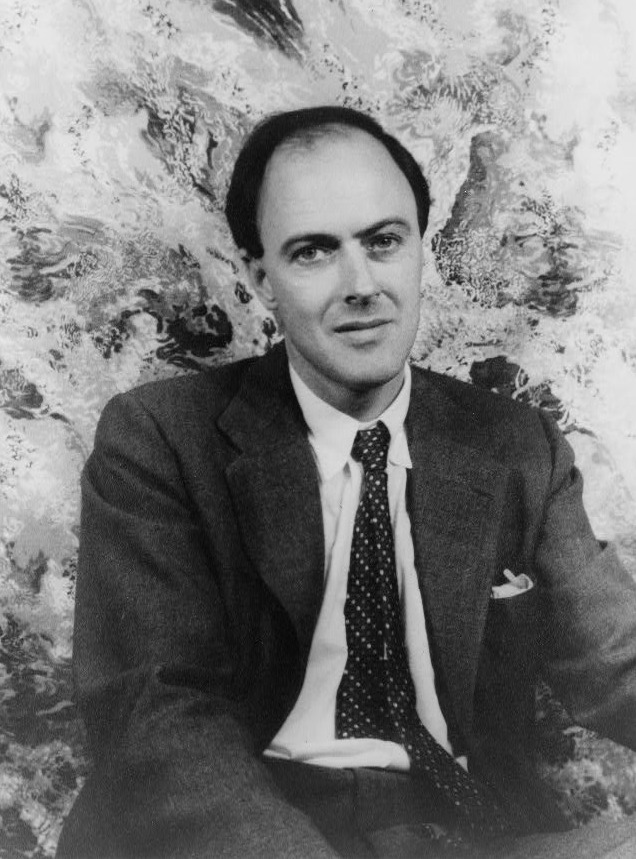 le 23 novembre 1990 à Oxford, en Angleterre, est un écrivain britannique et scénariste, auteur de romans et de nouvelles, qui s'adressent aussi bien aux enfants qu'aux adultes, mais mieux connu pour ses ouvrages de littérature d'enfance et de jeunesse.Statut du narrateurPoint de vueVision du mondeVision du mondeSources :La nouvelle est tirée de l’activité notée de la SOFAD.L’image de la page titre : Google images.La courte biographie de l’auteur : Wikipédia.